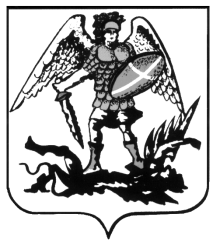 УПОЛНОМОЧЕННЫЙ ПО ПРАВАМ ЧЕЛОВЕКАВ АРХАНГЕЛЬСКОЙ ОБЛАСТИУполномоченный по правам человека в Архангельской области объявляет конкурс на замещение вакантной должности государственной гражданской службы Архангельской области – ведущий специалист 2 разряда организационно-правового отдела аппарата уполномоченного по правам человека в Архангельской области (категория «обеспечивающие специалисты», ведущая группа должностей).В конкурсе могут принять участие граждане Российской Федерации, достигшие возраста 18 лет, владеющие государственным языком Российской Федерации и соответствующие следующим квалификационным требованиям: – высшее профессиональное образование по специальности «юриспруденция» не ниже уровня бакалавриата;– без предъявления требований к стажу гражданской службы или стажу работы по специальности, направлению подготовки.1. Базовые квалификационные требования:Кандидаты должны обладать следующими базовыми знаниями:1) знанием государственного языка Российской Федерации (русского языка);2) знаниями основ: а) Конституции Российской Федерации,б) Федерального закона от 27 мая 2003 года № 58-ФЗ «О системе государственной службы Российской Федерации»;в) Федерального закона от 27 июля 2004 года № 79-ФЗ «О государственной гражданской службе Российской Федерации»;г) Федерального закона от 25 декабря 2008 года № 273-ФЗ «О противодействии коррупции»;3) знаниями и умения в области информационно-коммуникационных технологий.Кандидаты должны обладать следующими базовыми умениями:- умение мыслить системно (стратегически);- умение планировать, рационально использовать служебное время и достигать результата;- коммуникативные умения;- умение управлять изменениями.2 Профессионально-функциональные квалификационные требования:Кандидаты должны обладать следующими профессиональными знаниями в сфере законодательства Российской Федерации и Архангельской области:Всеобщая Декларация прав человека 10 декабря 1948 года, принятая Генеральной Ассамблеей ООН; Конвенция от 4 ноября 1950 года «О защите прав человека и основных свобод»; Приложение к резолюции 48/134 Генеральной Ассамблеи ООН от 20 декабря 1993 года – «Парижские принципы, касающиеся национальных учреждений, занимающихся поощрением и защитой прав человека»;Международный пакт о гражданских и политических правах от 16 декабря 1966 года;Международный пакт об экономических, социальных и культурных правах от 16 декабря 1966 года;Конституция Российской Федерации; Гражданский кодекс Российской Федерации (часть 1); Кодекс Российской Федерации об административных правонарушениях; Трудовой кодекс Российской Федерации; Закон Российской Федерации от 27 декабря 1991 года № 2124-I «О средствах массовой информации»; Федеральный конституционный закон от 26 февраля 1997 года № 1-ФКЗ «Об Уполномоченном по правам человека в Российской Федерации»; Федеральный закон от 17 января 1992 года № 2202-1 «О прокуратуре Российской Федерации»; Закон Российской Федерации от 27 апреля 1993 года № 4866-1 «Об обжаловании в суд действий и решений, нарушающих права и свободы граждан»;Федеральный закон от 14 июня 1994 года № 5-ФЗ «О порядке опубликования и вступления в силу федеральных конституционных законов, федеральных законов, актов палат Федерального Собрания»;Федеральный закон от 19 мая 1995 года № 82-ФЗ «Об общественных объединениях»; Федеральный закон от 21 июля 1997 года № 118-ФЗ «О судебных приставах»; Федеральный конституционный закон от 17 декабря 1997 года № 2-ФКЗ «О Правительстве Российской Федерации»;Федеральный закон от 6 октября 1999 года № 184-ФЗ «Об общих принципах организации законодательных (представительных) и исполнительных органов государственной власти субъектов Российской Федерации» (в части структуры законодательных (представительных) и исполнительных органов государственной власти субъектов Российской Федерации); Федеральный закон от 31 мая 2002 года № 62-ФЗ «О гражданстве Российской Федерации»; Федеральный закон от 12 июня 2002 года № 67-ФЗ «Об основных гарантиях избирательных прав и права на участие в референдуме граждан Российской Федерации»; Федеральный закон Российской Федерации от 6 октября 2003 года № 131-ФЗ «Об общих принципах организации местного самоуправления в Российской Федерации»;Федеральный закон от 4 апреля 2005 года № 32-ФЗ «Об Общественной палате Российской Федерации»; Федеральный закон от  2 мая 2006 года № 59-ФЗ «О порядке рассмотрения обращения граждан Российской Федерации»;Федеральный закон от 27 июля 2006 года № 152-ФЗ «О персональных данных»;Федеральный закон от 2 октября 2007 года № 229-ФЗ «Об исполнительном производстве»; Федеральный закон от 10 июня 2008 года № 76-ФЗ «Об общественном контроле за обеспечением прав человека в местах принудительного содержания и о содействии лицам, находящимся в местах принудительного содержания»; Федеральный закон от 9 февраля 2009 года № 8-ФЗ «Об обеспечении доступа к информации о деятельности государственных органов и органов местного самоуправления»; Федеральный закон от 28 декабря 2010 года № 403-ФЗ «О Следственном комитете Российской Федерации»;Федеральный закон от 7 февраля 2011 года № 3-ФЗ «О полиции»; Федеральный закон от 21 ноября 2011 года № 323-ФЗ «Об основах охраны здоровья граждан в Российской Федерации»;Федеральный закон от 7 мая 2013 года № 78-ФЗ «Об уполномоченных по защите прав предпринимателей в Российской Федерации»; Федеральный закон от 28 декабря 2013 года № 442 ФЗ «Об основах социального обслуживания граждан в Российской Федерации»; Федеральный закон Российской Федерации от 21 июля 2014 года  № 212-ФЗ «Об основах общественного контроля в Российской Федерации»; 33) Указ Президента Российской Федерации от 12 августа 2002 года   № 885 «Об утверждении общих принципов служебного поведения государственных служащих»;Указ Президента Российской Федерации от 21 мая 2012 года № 636 «О структуре федеральных органов исполнительной власти»;Устав Архангельской области;Областной закон от 15 июля 1997 года № 34-10-ОЗ «Об уполномоченном по правам человека в Архангельской области»;Областной закон от 23 июня 2005 года № 71-4-ОЗ «О государственной гражданской службе Архангельской области»;Областной закон от 20 сентября 2005 года № 87-5-ОЗ «О порядке присвоения и сохранения классных чинов государственной гражданской службы Архангельской области государственным гражданским служащим Архангельской области»;Областной закон от 3 июня 1997 года № 27-9-ОЗ «О порядке исчисления стажа государственной гражданской службы Российской Федерации государственных гражданских служащих Архангельской области и лиц, замещающих государственные должности Архангельской области, для установления ежемесячной доплаты к трудовой пенсии»;Областной закон от 20 мая 2009 года № 19-3-ОЗ «О Правительстве Архангельской области и иных исполнительных органах государственной власти Архангельской области»;Областной закон от 18 марта 2013 года № 629-38-ОЗ «О реализации государственных полномочий Архангельской области в сфере охраны здоровья граждан»;Областной закон от 24 октября 2014 года № 190-11-ОЗ «О реализации государственных полномочий Архангельской области в сфере социального обслуживания граждан»;43) Указ Губернатора Архангельской области от 16 июня 2009 года      № 1-у «О кодексе служебного поведения государственного гражданского служащего Архангельской области»;Указ Губернатора Архангельской области от 19 октября 2009 года № 32-у «Об утверждении структуры исполнительных органов государственной власти Архангельской области».Иными профессиональными знаниями в установленной сфере деятельности:1) порядок рассмотрения жалоб граждан Уполномоченным по правам человека в Архангельской области; 2) правила служебного распорядка аппарата уполномоченного по правам человека в Архангельской области; 3) общие принципы и правила служебного поведения государственных гражданских служащих.Кандидаты должны обладать следующими профессиональными умениями:1) информационное сопровождение веб-портала; 2) подготовка пресс-релизов, новостных заметок, экспертных комментариев, информационных и биографических справок, презентационных материалов; организация мероприятий для представителей СМИ; 3) представление интересов Уполномоченного и его аппарата в отношениях с федеральными государственными органами, государственными органами субъектов Российской Федерации, органами местного самоуправления и должностными лицами, а также международными организациями. 4) работа с жалобами и обращениями по вопросам нарушений прав и свобод человека и гражданина; 5) подготовка аналитических материалов по вопросам соблюдения прав человека;6) эффективное взаимодействие с органами государственной власти и органами местного самоуправления в Архангельской области, их должностными лицами, с правоохранительными и судебными органами, иными органами, организациями и должностными лицами; 7) эффективное взаимодействие со средствами массовой информации; 8) оперативное реагирование на факты нарушения прав и свобод человека и гражданина; 9) подготовка материалов для правового просвещения различных групп населения; 10) создание эффективных взаимоотношений в коллективе;11) проведение проверок соблюдения прав человека и гражданина в различных учреждениях и организациях; 12) подготовка аналитических материалов по вопросам соблюдения прав человека; 13) анализ и обобщение информации на стадии принятия и реализация решения;14) оперативное принятие и осуществление принятых решений; 15) разработка планов конкретных мероприятий, эффективное планирование рабочего времени;16) адаптация к новой ситуации и применение новых подходов при решении поставленных задач; 17) прогнозирование последствий принятых решений;18) работа с законодательными и иными нормативными правовыми актами, применение их на практике;19) работа со служебными документами и информацией; 20) работа с периферийными устройствами компьютера, информационно-телекоммуникационными сетями, в операционной системе, в текстовом редакторе, с электронными таблицами, электронной почтой, использование графических объектов в электронных документах, работа с электронными базами данных.Кандидаты должны обладать следующими функциональными знаниями:предметы и методы правового регулирования, понятие нормативного правового акта;понятие проекта нормативного правового акта, инструменты и этапы его разработки;понятие, процедура рассмотрения обращений граждан;принципы, методы, технологии и механизмы осуществления контроля;процедура организации проверки по жалобе: порядок, этапы, инструменты проведения;меры, принимаемые по результатам проверки;технологии и средства обеспечения информационной безопасности.Кандидаты должны обладать следующими функциональными умениями:подготовка официальных отзывов на проекты нормативных правовых актовподготовка методических материалов, рекомендаций, разъяснений; подготовка разъяснений, в том числе гражданам, по вопросам применения законодательства Российской Федерации и Архангельской области в сфере деятельности Уполномоченного; подготовка материалов для правового просвещения различных групп населения;подготовка аналитических, информационных и других материалов по вопросам соблюдения прав человека;проведение мониторинга применения законодательства;подготовка отчетов, докладов, тезисов, презентаций;проведение плановых и внеплановых проверок (обследований);ведение телефонных разговоров;ведение деловых переговоров;составление деловых писем;оперативное реагирование на факты нарушения прав и свобод человека и гражданина;участие в проверках соблюдения прав человека и гражданина в различных учреждениях и организациях;работа с периферийными устройствами компьютера, информационно-телекоммуникационными сетями, в операционной системе, в текстовом редакторе, с электронными таблицами, электронной почтой, использование графических объектов в электронных документах, работа с электронными базами данных.осуществление правового сопровождения деятельности кадровой службы аппарата Уполномоченного по вопросам прохождения сотрудниками аппарата Уполномоченного государственной гражданской службы и противодействия коррупции, а также вопросам осуществления Уполномоченным своей деятельности, фиксировать изменения и дополнения в действующем законодательстве и в случае необходимости обеспечивать редактирование локальных нормативных документов аппарата Уполномоченного;ведение телефонных разговоров;ведение деловых переговоров.3. Права гражданского служащего:Гражданский служащий, замещающий должность ведущего специалиста 2 разряда, имеет право:- на обеспечение организационно-технических условий, необходимых для исполнения собственных  должностных обязанностей;- на получение в установленном порядке  информации,  материалов, необходимых  для исполнения поставленных  задач;- вносить  предложения по совершенствованию работы аппарата Уполномоченного;- знакомиться с материалами своего личного дела  и отзывами о своей деятельности, на проведение служебного расследования для опровержения сведений, порочащих его честь и достоинство;- на переподготовку и повышение квалификации, как сотрудника аппарата Уполномоченного, так и по собственной занимаемой должности;- на материальное и моральное поощрение;- запрашивать и получать от Уполномоченного и сотрудников Аппарата необходимые для работы консультации и разъяснения, информацию и материалы по вопросам, отнесенным к компетенции отдела.4. Обязанности гражданского служащего:Гражданский служащий, замещающий должность ведущего специалиста 2 разряда, обязан:- неукоснительно, надлежащим образом, инициативно исполнять свои функции в соответствии с занимаемой должностью на высоком профессиональном уровне;- исходить из того, что признание, соблюдение и защита прав и свобод человека и гражданина определяют смысл и содержание его профессиональной служебной деятельности;- поддерживать и повышать уровень квалификации, необходимый для исполнения  служебных обязанностей;- не разглашать сведения, составляющие государственную и иную охраняемую федеральным законом тайну, а также сведения, ставшие ему известными в связи с исполнением должностных обязанностей, в том числе сведения, касающиеся частной жизни и здоровья граждан или затрагивающие их честь и достоинство; - представлять в установленном порядке предусмотренные федеральным законом сведения о себе и членах своей семьи, а также сведения о полученных им доходах и принадлежащем ему на праве собственности имуществе, являющихся объектами налогообложения, об обязательствах имущественного характера;- сообщать о выходе из гражданства Российской Федерации или о приобретении гражданства другого государства в день выхода из гражданства Российской Федерации или в день приобретения гражданства другого государства;- соблюдать ограничения, выполнять обязательства и требования к служебному поведению гражданского служащего, не нарушать запреты, которые установлены Федеральным законом о гражданской службе и другими федеральными законами и законами Архангельской области;- не совершать действия, связанные с влиянием каких-либо личных, имущественных (финансовых) и иных интересов, препятствующих добросовестному исполнению должностных обязанностей;- соблюдать нейтральность, исключающую возможность влияния на свою профессиональную служебную деятельность решений политических партий, других общественных объединений, религиозных объединений и иных организаций;- сообщать представителю нанимателя о личной заинтересованности при исполнении должностных обязанностей, которая может привести к конфликту интересов, принимать меры по предотвращению такого конфликта;- противодействовать проявлениям коррупции и предпринимать меры по ее профилактике в установленном порядке;- уведомлять Уполномоченного о всех случаях обращения к нему каких-либо лиц в целях склонения его к совершению коррупционных правонарушений;- соблюдать положения Кодекса служебного поведения государственного гражданского служащего Архангельской области;- участвовать в организации и работе совещаний, созываемых Уполномоченным, а также  организуемых государственными органами Российской Федерации и Архангельской области, органами местного самоуправления в Архангельской области, их должностными лицами, общественными организациями и иными органами, организациями и должностными лицами, в том числе с выездом в районы Архангельской области и за ее пределы;- участвовать в организации, работе и проведении конференции, семинаров, круглых столов, встреч и иных мероприятий, проводимых Уполномоченным, государственными органами Российской Федерации и Архангельской области, органами местного самоуправления в Архангельской области, их должностными лицами, общественными организациями и иными органами, организациями и должностными лицами, в том числе с выездом в районы Архангельской области и за ее пределы;- знать должностные инструкции (регламенты) и иной нормативный материал, определяющий должностные полномочия, требования по выполняемой работе, ее специфике;- по поручению Уполномоченного, начальника организационно-правового отдела проводить правовую экспертизу проектов нормативных правовых актов органов государственной власти Архангельской области и органов местного самоуправления в  части соблюдения  прав и свобод граждан;- по поручению Уполномоченного, начальника организационно-правового отдела готовить материалы для участия на сессиях Архангельского областного Собрания депутатов в части соблюдения и реализации прав и свобод человека и гражданина;- осуществлять подготовку информационных материалов о деятельности Уполномоченного по вопросам соблюдения прав и свобод человека и гражданина;- фиксировать изменения и дополнения в действующем законодательстве,  поступление  новых  нормативных правовых актов;- вести первичный прием граждан в установленные дни приема;- рассматривать обращения и жалобы граждан-заявителей, в том числе поступившие по электронной почте и на сайт Уполномоченного, сообщений и вопросов, поступивших через СМИ в части реализации прав и свобод граждан, их защиты в соответствии с Порядком рассмотрения жалоб граждан Уполномоченным, осуществлять ведение «Базы данных обращений граждан к Уполномоченному по правам человека в Архангельской области»;- давать разъяснения, а также консультировать граждан и представителей организаций по вопросам признания, соблюдения и реализации прав и свобод граждан, механизмов их защиты, компетенции Уполномоченного, с выездом в районы Архангельской области;- посещать органы государственной власти Российской Федерации и Архангельской области, органы местного самоуправления в Архангельской области, организации, предприятия, учреждения независимо от организационно-правовых форм, в том числе с выездом в районы Архангельской области;- проводить проверки по фактам нарушения прав и свобод граждан, с выездом в районы Архангельской области;- осуществлять подготовку заключений, специальных докладов, годовых докладов и иных документов Уполномоченного с рекомендациями возможных или необходимых мер по восстановлению нарушенных прав и свобод; - осуществлять подготовку аналитических записок, иных документов, писем и обращений в федеральные и региональные органы государственной власти (и иные органы, организации, предприятия);- участвовать в подготовке ежегодного доклада о деятельности уполномоченного по правам человека в Архангельской области;- осуществлять мониторинг соблюдения прав и свобод человека и гражданина,  правового образования и просвещения;- участвовать в организации и проведении мероприятий правового просвещения, готовить материалы просветительского характера;- участвовать в разработке и принятии мер к предупреждению случаев нарушения прав и свобод граждан;- осуществлять подготовку предложений по совершенствованию законодательства о правах человека и гражданина и приведению его в соответствие с общепризнанными принципами и нормами международного права;- в ходе работы с жалобами и обращениями выявлять имеющиеся тенденции, осуществлять их систематизацию и анализ с последующим  представлением  результатов Уполномоченному для разработки мер по профилактике нарушений прав и свобод  граждан;- осуществлять правовое сопровождение деятельности аппарата уполномоченного по правам человека в Архангельской области;- осуществлять правовое сопровождение деятельности кадровой службы аппарата Уполномоченного по вопросам прохождения сотрудниками аппарата Уполномоченного государственной гражданской службы и противодействия коррупции, а также вопросам осуществления Уполномоченным своей деятельности, фиксировать изменения и дополнения в действующем законодательстве и в случае необходимости обеспечивать редактирование локальных нормативных документов аппарата Уполномоченного;- бережно относиться к вверенному имуществу и оборудованию;- выполнять другие поручения Уполномоченного;- не разглашать материалы, полученные при рассмотрении жалобы до вынесения окончательного решения,  иные сведения о частной  жизни заявителя без письменного  на то их согласия.5. Гражданский служащий, замещающий должность ведущего специалиста 2 разряда, несет ответственность за нарушение локальных нормативных актов, регламентирующих деятельность аппарата Уполномоченного, Правил внутреннего служебного распорядка сотрудников аппарата Уполномоченного, трудовой дисциплины и неисполнение обязанностей, установленных действующим законодательством, настоящим должностным регламентом и служебным контрактом.6. Показателями эффективности и результативности профессиональной служебной деятельности гражданского служащего являются:1. Количество поступивших и рассмотренных в установленные Порядком рассмотрения жалоб граждан к уполномоченному по правам человека в Архангельской области сроки письменных жалоб и обращений граждан.2. Количество поступивших и рассмотренных в установленные Порядком рассмотрения жалоб граждан к уполномоченному по правам человека в Архангельской области сроки устных жалоб и обращений граждан.3. Количество поступивших и рассмотренных в установленные Порядком рассмотрения жалоб граждан к уполномоченному по правам человека в Архангельской области сроки коллективных письменных жалоб и обращений граждан.4. Количество поступивших и рассмотренных в установленные Порядком рассмотрения жалоб граждан к уполномоченному по правам человека в Архангельской области сроки коллективных устных жалоб и обращений граждан.5. Отсутствие (наличие) жалоб со стороны заявителей в ходе приема или рассмотрения жалоб и обращений.6. Своевременная и качественная подготовка закрепленных разделов к ежегодному докладу о деятельности уполномоченного по правам человека в Архангельской области.7. Своевременная и качественная подготовка специальных докладов  уполномоченного по правам человека в Архангельской области.8. Своевременное исполнение мероприятий, возложенных утвержденным планом (квартальным, годовым) мероприятий уполномоченного по правам человека в Архангельской области и его аппарата.9. Количество посещений и проведенных проверок органов государственной власти Архангельской области, органов местного самоуправления в Архангельской области, организаций, предприятий, учреждений независимо от организационно-правовых форм, по фактам нарушения прав и свобод граждан.10. Эффективное участие в организации и проведении совещаний, созываемых уполномоченным по правам человека в Архангельской области, а также  организуемых государственными органами Российской Федерации и Архангельской области, органами местного самоуправления в Архангельской области, их должностными лицами, общественными организациями и иными органами, организациями и должностными лицами.11. Эффективное участие в организации, работе и проведении конференций, семинаров, круглых столов, встреч и иных мероприятий, проводимых уполномоченным по правам человека в Архангельской области, государственными органами Российской Федерации и Архангельской области, органами местного самоуправления в Архангельской области, их должностными лицами, общественными организациями и иными органами, организациями и должностными лицами.12. Подготовка методических и консультационных материалов.13. Количество материалов, подготовленных для средств массовой информации.14. Количество проведенных выездных приемов граждан.15. Количество подготовленных обращений в министерства и ведомства Российской Федерации, Государственную Думу Федерального Собрания Российской Федерации, Совет Федерации Российской Федерации, Правительство Российской Федерации.16. Количество подготовленных обращений (заключений) в органы государственной власти и органы местного самоуправления Архангельской области, территориальные управления министерств и ведомств Российской Федерации по итогам анализа нарушений прав и свобод граждан на территории Архангельской области.17. Количество подготовленных материалов для Координационного Совета Уполномоченного по правам человека в Российской Федерации и уполномоченных в субъектах Российской Федерации, а также для участия в совещаниях с руководителями министерств и ведомств Российской Федерации.18. Своевременное и качественное исполнение своих должностных обязанностей, утвержденных должностным регламентом.19. Мониторинг изменений федерального и регионального законодательства и нормативных актов, в том числе по вопросам трудовых отношений.20. Мониторинг изменений федерального и регионального законодательства и нормативных актов, в том числе по вопросам прохождения государственной службы.21. Мониторинг изменений федерального и регионального законодательства и нормативных актов, в том числе по вопросам противодействия коррупции.22. Мониторинг нормативных правовых актов РФ и АО по вопросам гражданской службы, трудового законодательства и противодействия коррупции.23. Проведение обучения с сотрудниками аппарата уполномоченного по правам человека в Архангельской области по вопросам изменений федерального и регионального законодательства в области гражданской службы, трудового права и противодействия коррупции.24. Ведение и подготовка протоколов обучения с сотрудниками аппарата уполномоченного по правам человека в Архангельской области.24. Формирование ежеквартального плана кадровой работы  в аппарате уполномоченного по правам человека в Архангельской области.Порядок проведения конкурса определен Указом Президента Российской Федерации от 01.02.2005 № 112 «О конкурсе на замещение вакантной должности государственной гражданской службы Российской Федерации», единой методикой проведения конкурсов на замещение вакантных должностей государственной гражданской службы Российской Федерации и включения в кадровый резерв государственных органов, утвержденной постановлением Правительства Российской Федерации от 31 марта 2018 года № 397, Положением о методике проведения конкурса на замещение вакантной должности государственной гражданской службы Архангельской области в аппарате уполномоченного по правам человека в Архангельской области и конкурса на включение в кадровый резерв в аппарате уполномоченного по правам человека в Архангельской области, утвержденным распоряжением Уполномоченного по правам человека в Архангельской области от 29.05.2017 № 40.Условия прохождения гражданской службы определяются Федеральным законом от 27.07.2004 № 79-ФЗ «О государственной гражданской службе Российской Федерации», областным законом от 23.06.2005 № 71-4-ОЗ «О государственной гражданской службе Архангельской области», иными нормативными правовыми актами.Для участия в конкурсе необходимо представить следующие документы: 1) гражданские служащие аппарата уполномоченного по правам человека в Архангельской области, изъявившие желание участвовать в конкурсе, подают заявление на имя Уполномоченного по правам человека в Архангельской области Л.В. Анисимовой, письменное согласие на обработку персональных данных;2) гражданские служащие иных государственных органов, изъявившие желание участвовать в конкурсе, представляют заявление на имя Уполномоченного по правам человека в Архангельской области Л.В. Анисимовой и заполненную, подписанную гражданским служащим и заверенную кадровой службой государственного органа, в котором он замещает должность гражданской службы, анкету по форме, утвержденной Правительством Российской Федерации, с фотографией (форма анкеты утверждена распоряжением Правительства РФ от 26.05.2005 № 667-р), письменное согласие на обработку персональных данных;3) иные граждане Российской Федерации, изъявившие желание участвовать в конкурсе, подают: а) личное заявление на имя Уполномоченного по правам человека в Архангельской области Л.В. Анисимовой;б) заполненную и подписанную анкету с приложением фотографии, выполненной на матовой бумаге в черно-белом изображении форматом 4×6 (форма анкеты утверждена распоряжением Правительства РФ от 26.05.2005 № 667-р);в) копию паспорта или заменяющего его документа (соответствующий документ предъявляется лично по прибытии на конкурс);г) копию трудовой книжки, заверенную нотариально или кадровой службой по месту работы (службы), или иные документы, подтверждающие трудовую (служебную) деятельность гражданина;д) копии документов об образовании и о квалификации, а также по желанию гражданина – копии документов, подтверждающих повышение или присвоение квалификации по результатам дополнительного профессионального образования, документов о присвоении ученой степени, ученого звания, заверенные нотариально или кадровой службой по месту работы (службы);е) документ об отсутствии у гражданина заболевания, препятствующего поступлению на гражданскую службу или ее прохождению;ж) письменное согласие на обработку персональных данных.Граждане Российской Федерации, желающие участвовать в конкурсе, могут представить документы в течение 21 дня со дня опубликования настоящего объявления на официальном сайте Уполномоченного по правам человека в Архангельской области и официальном сайте федеральной государственной информационной системы «Единая информация система управления кадровым составом государственной гражданской службы Российской Федерации» (www. gossluzhba.gov.ru). Прием документов осуществляется с понедельника по четверг с 09:00 до 17:00, в пятницу с 09:00 до 15:30 (перерыв на обед с 13:00 до 14:00) по адресу: г. Архангельск, пл. Ленина, д. 1, каб. 210. Документы могут быть направлены кандидатом по указанному адресу почтой.Достоверность сведений, представленных кандидатами, подлежит проверке.Оценка профессионального уровня кандидатов на замещение вакантной должности проводится на основе представленных документов, в ходе индивидуального собеседования и тестирования.Предполагаемая дата проведения конкурса – 24 октября 2018 года. Место проведения конкурса – г. Архангельск, пл. Ленина, д. 1, каб. 210.Подробную информацию о проведении конкурса можно получить по телефонам 8 (8182) 20-72-96, 21-14-62 (в рабочие дни с 9:00 до 13:00 и с 14:00 до 16:00).Вход в здание осуществляется по пропускам, для оформления пропуска необходимо предоставить документ, удостоверяющий личность.17 сентября 2018 года